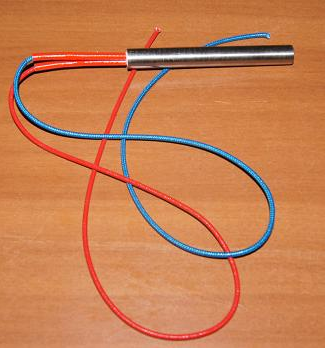 Код из 1САртикулНаименование/ Бренд/ПоставщикГабаритыД*Ш*В,ммМасса,грМатериалМесто установки/НазначениеF0020496Тэн пальчиковый 400V/250W 12*100 мм QT108AL=100d=12400V250W100МеталлКромкооблицовочный станок WT-91F0020496L=100d=12400V250W100МеталлКромкооблицовочный станок WT-91F0020496HSKL=100d=12400V250W100МеталлКромкооблицовочный станок WT-91